NATO GOLF CLUB Property Manager Report 2023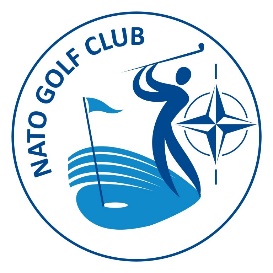 SUMMARYThree main areas require the attention of the Property Manager: The SHOPThe STOCKTROPHIES and other itemsThis was a year of continuity, with no major decisions on the way forward in regard to the shop or additional purchases of stock.  Most of the trophies were replaced last year although restock of the glasses prizes will need to be planned imminently to be in place for the new season in September.The NATO Golf Club EC has directed that early planning and assessment begins on both shop operations and restocking the shop to include 35th anniversary merchandise, as well as purchasing additional prizes to cover at least the next 2 years.  Although the property manager only deals with the goods, a closer relationship with the Treasurer will enable better management of the budget and the stock including seeking alternative suppliers.  The ShopThe Shop is active and accessible online @ https://www.natogolfclub.org/shop. Currently, collection of items are arranged directly between buyers and the Property Manager. The delivery of items usually occurs during NGC events.  The shop continues not to offer shipping.The objective of the Shop remains to promote NGC by making available to members and friends a variety of quality golf products with our logo. However the stocks have been run down and a number of items have degraded over an extended period of storage (e.g. Blue Windbreaks).  As such there weren’t many sales during this report period.  New members have continued to buy but stocks are depleted with limited choice or variety of sizes and products remaining.  Options around selling off old stock at reduced prices will be considered. Once stock is in place, the Property Manager will work with the EC to ensure presence at NATO HQ events (‘Welcome’ Back Event, Charity Bazaar etc) to both attract new members and sell merchandise.  A selection of stock will also be taken to all NGC Events.  In addition, the Property Manager will look at the feasibility of shipping merchandise.The STOCKThe new Property Manager intends to survey the membership in order to inform the purchase of new golf-wear and golf products.  The EC are looking to mark the 35th anniversary of the NGC with a special logo to adorn a number of the newproducts. This should also increase demand.   The Property Manager will need to consider suppliers from the EU to minimise additional costs as a result of import tax on products from the UK.  The aim is to identify the stock requirements by the beginning the summer in order to have stock in place for the new season and to meet the demands of new membership in Autumn 2024.   The stock is currently held in a temporary container at the back of the NATO Staff Centre which is accessible by other users.  As such we will be seeking permanent storage arrangements in the near future.An inventory of existing stock is presented in Annex A. TROPHIES AND ITEMSStocks of prizes will need replacing ready for the next season.  There are enough Posy Bowls to fulfil the remaining fixtures, but we will need to order new stock ready for the Barry Car Memorial in September. Stocks of the LD and NTTP Prizes should suffice until well into next season. Although the previous UK based supplier is already in possession of our vectorised logos and holds existing designs, the Property Manager will seek quotes from alternate suppliers in the EU in order to secure the best value for money.The Property Manager (Des)Jonathan Gunther